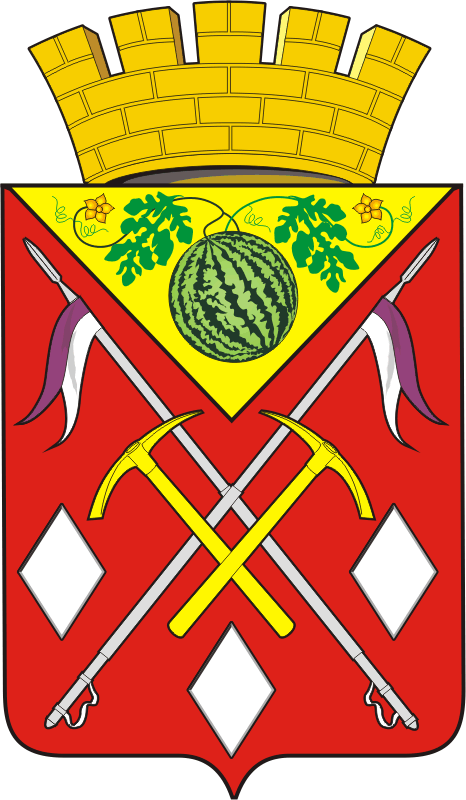 На основании Федерального закона от 06.10.2003  N 131-ФЗ  «Об общих принципах организации местного самоуправления в Российской Федерации», Положения о проведении соревнований  по открытому межрегиональному турниру по боксу класса «Б», посвященного памяти Отличника народного образования, участника Великой Отечественной войны Ивана Степановича Шишкина от 24.06.2019  постановляю:Назначить ответственным за организацию, проведение, безопасность соревнований  тренера по боксу муниципального бюджетного учреждения дополнительного образования  «Детско - юношеская спортивная школа» Соль-Илецкого городского округа - Сариева Каиржана Кинжишевича.2.  Рекомендовать:2.1. Начальнику ОМВД России  по Соль-Илецкому городскому округу(И.И. Нельга) совместно  с заместителем главы администрации городского округа - руководителем аппарата (В.М. Немич) оказать необходимое содействие организаторам в обеспечении безопасности участников мероприятия и общественного порядка в местах проведения мероприятия.2.2.Главному специалисту организационного  отдела администрации городского округа (Е.А. Золотцева), МАУ «Туристско-информационный центр» Соль-Илецкого городского округа (Д.В. Никифоров)  обеспечить размещение информации о  проведении  мероприятия.2.3.Главному врачу  ГБУЗ «Городская больница» г. Соль-Илецка  (Н.Я. Голота) обеспечить дежурство автомобиля скорой помощи во время проведения соревнований. 	3. Контроль за исполнением настоящего постановления возложить на исполняющего обязанности заместителя главы администрации городского округа по социальным вопросам И.В. Граброва.          4. Постановление вступает в силу после официального опубликования (обнародования). Глава муниципального образования  Соль-Илецкий городской округ					      А.А. КузьминВерно Ведущий специалист организационного отдела                                                              Е.В. Телушкина Разослано: в прокуратуру  Соль-Илецкого района,   ГБУЗ «Городская больница» г. Соль-Илецка,  МБУ ДО «ДЮСШ» Соль-Илецкого городского округа, МАУ «Туристско-информационный центр» Соль-Илецкого городского округа,  ОМВД РФ по Соль-Илецкому городскому округу, организационный отдел, юридический отдел.                                                                                           АДМИНИСТРАЦИЯМУНИЦИПАЛЬНОГООБРАЗОВАНИЯСОЛЬ-ИЛЕЦКИЙГОРОДСКОЙ ОКРУГОРЕНБУРГСКОЙ ОБЛАСТИПОСТАНОВЛЕНИЕ05.08.2019 № 1607-пО назначении ответственных за  проведение    соревнований    по открытому межрегиональному турниру по боксу класса «Б», посвященного памяти Отличника народного образования, участника Великой Отечественной войны Ивана Степановича Шишкина. 